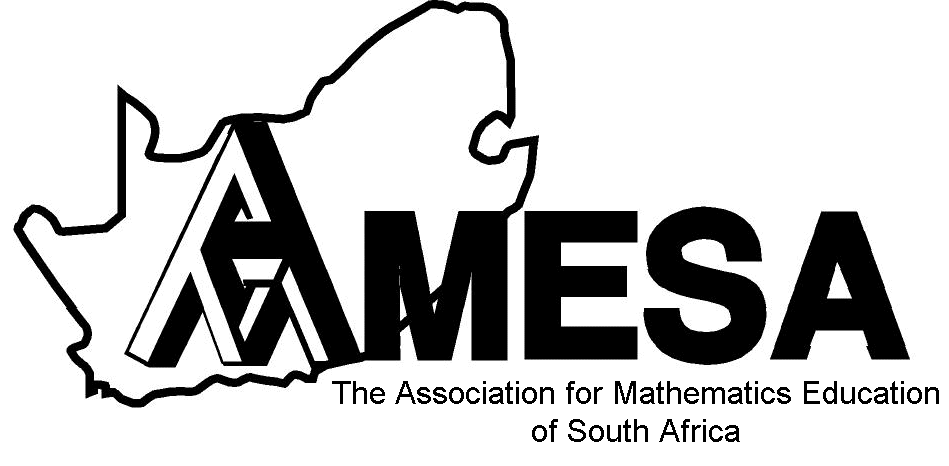 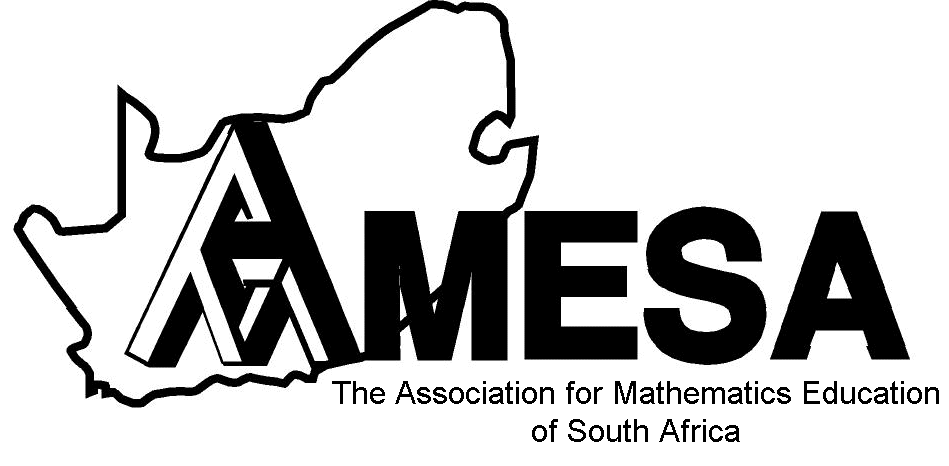 NOTICE OF CALL FOR NOMINATION AND MOTIONS 2024The 29th Annual National Congress AGM will be held on the 18th June 2024 in Central Campus, Kimberley (Northern Cape)Background InformationThe Amesa Special Online Annual Meeting was held on the 14th October 2023(Saturday) at 12:00 – 21:09. After an extensive discussion, Amesa members could not reach a clear and final agreement regarding motions. The main reason behind the impasse was the contestation of the motions voting results. However, the majority of Amesa members agreed to adjourn the meeting and continue the discussion face to face in Kimberley at the 29th  National Congress in 2024.CALL FOR NOMINATIONS AND MOTIONS In terms of the Association’s constitution, motions, and nominations for the 2024 AGM are hereby invited. The term of office of the current President, Vice President, Treasurer and Secretary will come to an end at the AGM and nominations for this position are being sought. Please nominate in accordance with the applicable paragraph from the Constitution: Procedures for nominations:  Nominations for Office Bearers may be submitted by any two members, a branch or a region of the Association. Such nominations must reach the National Secretary not less than three calendar months before the next Annual General Meeting (AGM).  All nominations shall be made in writing and must contain the names of the proposers and the consent of the person nominated. Nominations by a branch or region must be signed by at least four members of the branch committee or Regional committee.  The National Council shall make nominations in respect of every vacancy to which no other nomination has been received and may make nominations in addition to those received. The names of all persons nominated for election at the Annual General Meeting shall be included in the agenda of the Annual General Meeting. Procedures for motions and decision-making: Any two members, a branch or a region of the Association may submit a motion to the Annual General Meeting. Any motion, on which the Annual General Meeting must vote, must reach the National Secretary not less than three calendar months before the date of the Annual General Meeting and must be included in the agenda for the Annual General Meeting. 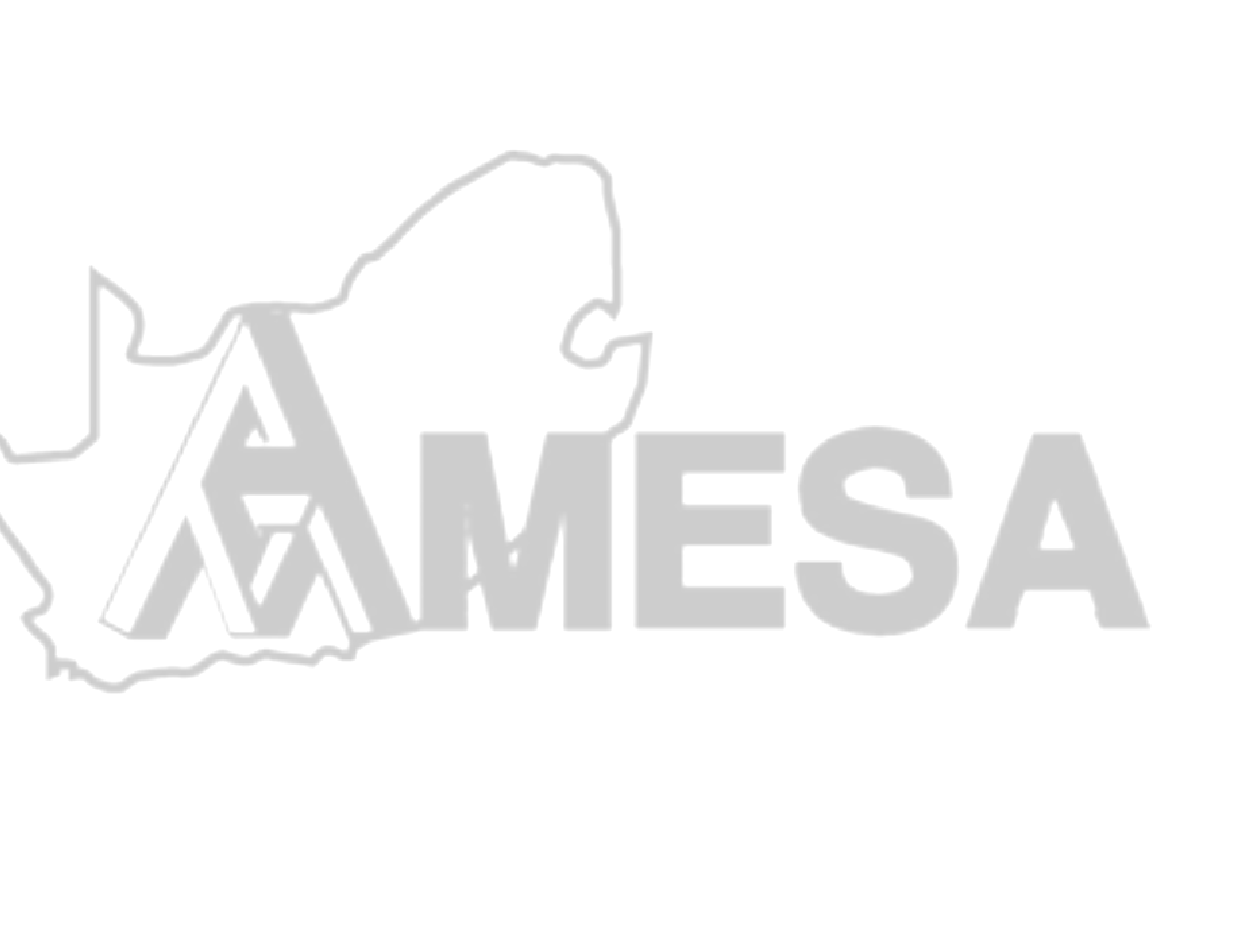 Any motion that does not comply with paragraph 28 may be put to the Annual General Meeting but may only be put to the vote if an order motion to this effect is carried unanimously by the Annual General Meeting. Motions and Nominations must be sent to the following address: The National Secretary Kgomotso Pilane Cell: 082 399 5478 E-mail: secretary@amesa.org.zaPostal Address: P. O. Box 9092 Rustenburg 0300 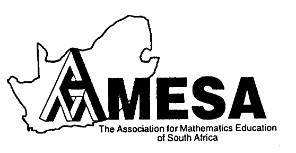 2024 Election Nomination Form2024 Election Nomination Form2024 Election Nomination Form2024 Election Nomination Form2024 Election Nomination Form2024 Election Nomination Form2024 Election Nomination Form2024 Election Nomination Form2024 Election Nomination Form2024 Election Nomination FormPosition: PresidentPosition: PresidentPosition: PresidentPosition: PresidentPosition: PresidentPosition: PresidentPosition: PresidentPosition: PresidentPosition: PresidentPosition: PresidentSection 1: to be completed by nominators Section 1: to be completed by nominators Section 1: to be completed by nominators Section 1: to be completed by nominators Section 1: to be completed by nominators Section 1: to be completed by nominators Section 1: to be completed by nominators Section 1: to be completed by nominators Section 1: to be completed by nominators Section 1: to be completed by nominators We (Region/Branch /Members) nominateWe (Region/Branch /Members) nominateWe (Region/Branch /Members) nominateWe (Region/Branch /Members) nominatefor the position of for the position of  AMESA National President. AMESA National President. AMESA National President. AMESA National President. AMESA National President. AMESA National President. AMESA National President. AMESA National President. AMESA National President. AMESA National President.Nominators: Nominators: Member 1 / Branch (print)Member 1 / Branch (print)Member 1 / Branch (print)AMESA Membership numberAMESA Membership numberAMESA Membership numberSignatureSignatureMember 2 / Branch (print)Member 2 / Branch (print)Member 2 / Branch (print)AMESA Membership numberAMESA Membership numberAMESA Membership numberSignatureSignatureMember 3 / Branch (print)Member 3 / Branch (print)Member 3 / Branch (print)AMESA Membership numberAMESA Membership numberAMESA Membership numberSignatureSignatureMember 4 / Branch (print)Member 4 / Branch (print)Member 4 / Branch (print)AMESA Membership numberAMESA Membership numberAMESA Membership numberSignatureSignatureDate Date Date Address (branch/ one member)Address (branch/ one member)Address (branch/ one member)Address (branch/ one member)Address (branch/ one member)Address (branch/ one member)FaxFaxFaxEmail AddressEmail AddressEmail AddressEmail AddressEmail AddressEmail AddressSection 2: to be completed by nomineeSection 2: to be completed by nomineeSection 2: to be completed by nomineeSection 2: to be completed by nomineeSection 2: to be completed by nomineeSection 2: to be completed by nomineeSection 2: to be completed by nomineeSection 2: to be completed by nomineeSection 2: to be completed by nomineeSection 2: to be completed by nomineeI, (full name), accept this nomination.(full name), accept this nomination.(full name), accept this nomination.(full name), accept this nomination.Nominee’s  Profile  (max. 50 words, may also be sent by email to the Secretary):Nominee’s  Profile  (max. 50 words, may also be sent by email to the Secretary):Nominee’s  Profile  (max. 50 words, may also be sent by email to the Secretary):Nominee’s  Profile  (max. 50 words, may also be sent by email to the Secretary):Nominee’s  Profile  (max. 50 words, may also be sent by email to the Secretary):Nominee’s  Profile  (max. 50 words, may also be sent by email to the Secretary):Nominee’s  Profile  (max. 50 words, may also be sent by email to the Secretary):Nominee’s  Profile  (max. 50 words, may also be sent by email to the Secretary):Nominee’s  Profile  (max. 50 words, may also be sent by email to the Secretary):Nominee’s  Profile  (max. 50 words, may also be sent by email to the Secretary):Nominee: Nominee: Full Name (print)Full Name (print)Full Name (print)Full Name (print)Full Name (print)SignatureSignatureSignatureSignatureDateDateDateDateDateAMESA Membership numberAMESA Membership numberAMESA Membership numberEmailEmailEmailEmailEmailAddressAddressAddressAddressFaxFaxFaxFaxFaxAddressAddressAddressAddressInstructions:Instructions:Any two AMESA members, a branch or the region can nominate an AMESA member to the position of President. The nomination must be made in writing to the AMESA National Secretary. The nomination is for the office bearer (President).Any two AMESA members, a branch or the region can nominate an AMESA member to the position of President. The nomination must be made in writing to the AMESA National Secretary. The nomination is for the office bearer (President).Any two AMESA members, a branch or the region can nominate an AMESA member to the position of President. The nomination must be made in writing to the AMESA National Secretary. The nomination is for the office bearer (President).Any two AMESA members, a branch or the region can nominate an AMESA member to the position of President. The nomination must be made in writing to the AMESA National Secretary. The nomination is for the office bearer (President).Any two AMESA members, a branch or the region can nominate an AMESA member to the position of President. The nomination must be made in writing to the AMESA National Secretary. The nomination is for the office bearer (President).Any two AMESA members, a branch or the region can nominate an AMESA member to the position of President. The nomination must be made in writing to the AMESA National Secretary. The nomination is for the office bearer (President).Any two AMESA members, a branch or the region can nominate an AMESA member to the position of President. The nomination must be made in writing to the AMESA National Secretary. The nomination is for the office bearer (President).Any two AMESA members, a branch or the region can nominate an AMESA member to the position of President. The nomination must be made in writing to the AMESA National Secretary. The nomination is for the office bearer (President).Any two AMESA members, a branch or the region can nominate an AMESA member to the position of President. The nomination must be made in writing to the AMESA National Secretary. The nomination is for the office bearer (President).Any two AMESA members, a branch or the region can nominate an AMESA member to the position of President. The nomination must be made in writing to the AMESA National Secretary. The nomination is for the office bearer (President).Any two AMESA members, a branch or the region can nominate an AMESA member to the position of President. The nomination must be made in writing to the AMESA National Secretary. The nomination is for the office bearer (President).Section 1: Must be filled out by the nominators (two members, a branch executive or regional executive) and provide their contact information and 2024 membership numbers. Nomination by a branch or the region must be signed by at least four members of the branch or regional executive committee. Section 1: Must be filled out by the nominators (two members, a branch executive or regional executive) and provide their contact information and 2024 membership numbers. Nomination by a branch or the region must be signed by at least four members of the branch or regional executive committee. Section 1: Must be filled out by the nominators (two members, a branch executive or regional executive) and provide their contact information and 2024 membership numbers. Nomination by a branch or the region must be signed by at least four members of the branch or regional executive committee. Section 1: Must be filled out by the nominators (two members, a branch executive or regional executive) and provide their contact information and 2024 membership numbers. Nomination by a branch or the region must be signed by at least four members of the branch or regional executive committee. Section 1: Must be filled out by the nominators (two members, a branch executive or regional executive) and provide their contact information and 2024 membership numbers. Nomination by a branch or the region must be signed by at least four members of the branch or regional executive committee. Section 1: Must be filled out by the nominators (two members, a branch executive or regional executive) and provide their contact information and 2024 membership numbers. Nomination by a branch or the region must be signed by at least four members of the branch or regional executive committee. Section 1: Must be filled out by the nominators (two members, a branch executive or regional executive) and provide their contact information and 2024 membership numbers. Nomination by a branch or the region must be signed by at least four members of the branch or regional executive committee. Section 1: Must be filled out by the nominators (two members, a branch executive or regional executive) and provide their contact information and 2024 membership numbers. Nomination by a branch or the region must be signed by at least four members of the branch or regional executive committee. Section 1: Must be filled out by the nominators (two members, a branch executive or regional executive) and provide their contact information and 2024 membership numbers. Nomination by a branch or the region must be signed by at least four members of the branch or regional executive committee. Section 1: Must be filled out by the nominators (two members, a branch executive or regional executive) and provide their contact information and 2024 membership numbers. Nomination by a branch or the region must be signed by at least four members of the branch or regional executive committee. Section 1: Must be filled out by the nominators (two members, a branch executive or regional executive) and provide their contact information and 2024 membership numbers. Nomination by a branch or the region must be signed by at least four members of the branch or regional executive committee. Section 2: Must be filled out by the nominee and provide their contact information and 2024 membership. Section 2: Must be filled out by the nominee and provide their contact information and 2024 membership. Section 2: Must be filled out by the nominee and provide their contact information and 2024 membership. Section 2: Must be filled out by the nominee and provide their contact information and 2024 membership. Section 2: Must be filled out by the nominee and provide their contact information and 2024 membership. Section 2: Must be filled out by the nominee and provide their contact information and 2024 membership. Section 2: Must be filled out by the nominee and provide their contact information and 2024 membership. Section 2: Must be filled out by the nominee and provide their contact information and 2024 membership. Section 2: Must be filled out by the nominee and provide their contact information and 2024 membership. Section 2: Must be filled out by the nominee and provide their contact information and 2024 membership. Section 2: Must be filled out by the nominee and provide their contact information and 2024 membership. This form must be emailed by or before 01 June 2024 to the email address below. Receipt of the nomination form will be acknowledged by email as soon as possible.  If you have any questions, please contact the AMESA Executive committee.This form must be emailed by or before 01 June 2024 to the email address below. Receipt of the nomination form will be acknowledged by email as soon as possible.  If you have any questions, please contact the AMESA Executive committee.This form must be emailed by or before 01 June 2024 to the email address below. Receipt of the nomination form will be acknowledged by email as soon as possible.  If you have any questions, please contact the AMESA Executive committee.This form must be emailed by or before 01 June 2024 to the email address below. Receipt of the nomination form will be acknowledged by email as soon as possible.  If you have any questions, please contact the AMESA Executive committee.This form must be emailed by or before 01 June 2024 to the email address below. Receipt of the nomination form will be acknowledged by email as soon as possible.  If you have any questions, please contact the AMESA Executive committee.This form must be emailed by or before 01 June 2024 to the email address below. Receipt of the nomination form will be acknowledged by email as soon as possible.  If you have any questions, please contact the AMESA Executive committee.This form must be emailed by or before 01 June 2024 to the email address below. Receipt of the nomination form will be acknowledged by email as soon as possible.  If you have any questions, please contact the AMESA Executive committee.This form must be emailed by or before 01 June 2024 to the email address below. Receipt of the nomination form will be acknowledged by email as soon as possible.  If you have any questions, please contact the AMESA Executive committee.This form must be emailed by or before 01 June 2024 to the email address below. Receipt of the nomination form will be acknowledged by email as soon as possible.  If you have any questions, please contact the AMESA Executive committee.This form must be emailed by or before 01 June 2024 to the email address below. Receipt of the nomination form will be acknowledged by email as soon as possible.  If you have any questions, please contact the AMESA Executive committee.This form must be emailed by or before 01 June 2024 to the email address below. Receipt of the nomination form will be acknowledged by email as soon as possible.  If you have any questions, please contact the AMESA Executive committee.2024 Election Nomination Form2024 Election Nomination Form2024 Election Nomination Form2024 Election Nomination Form2024 Election Nomination Form2024 Election Nomination Form2024 Election Nomination Form2024 Election Nomination Form2024 Election Nomination Form2024 Election Nomination FormPosition: Vice-PresidentPosition: Vice-PresidentPosition: Vice-PresidentPosition: Vice-PresidentPosition: Vice-PresidentPosition: Vice-PresidentPosition: Vice-PresidentPosition: Vice-PresidentPosition: Vice-PresidentPosition: Vice-PresidentSection 1: to be completed by nominators Section 1: to be completed by nominators Section 1: to be completed by nominators Section 1: to be completed by nominators Section 1: to be completed by nominators Section 1: to be completed by nominators Section 1: to be completed by nominators Section 1: to be completed by nominators Section 1: to be completed by nominators Section 1: to be completed by nominators We (Region/Branch /Members) nominateWe (Region/Branch /Members) nominateWe (Region/Branch /Members) nominateWe (Region/Branch /Members) nominatefor the position of for the position of  AMESA Vice- President. AMESA Vice- President. AMESA Vice- President. AMESA Vice- President. AMESA Vice- President. AMESA Vice- President. AMESA Vice- President. AMESA Vice- President. AMESA Vice- President. AMESA Vice- President.Nominators: Nominators: Member 1 / Branch (print)Member 1 / Branch (print)Member 1 / Branch (print)AMESA Membership numberAMESA Membership numberAMESA Membership numberSignatureSignatureMember 2 / Branch (print)Member 2 / Branch (print)Member 2 / Branch (print)AMESA Membership numberAMESA Membership numberAMESA Membership numberSignatureSignatureMember 3 / Branch (print)Member 3 / Branch (print)Member 3 / Branch (print)AMESA Membership numberAMESA Membership numberAMESA Membership numberSignatureSignatureMember 4 / Branch (print)Member 4 / Branch (print)Member 4 / Branch (print)AMESA Membership numberAMESA Membership numberAMESA Membership numberSignatureSignatureDate Date Date Address (branch/ one member)Address (branch/ one member)Address (branch/ one member)Address (branch/ one member)Address (branch/ one member)Address (branch/ one member)FaxFaxFaxEmail AddressEmail AddressEmail AddressEmail AddressEmail AddressEmail AddressSection 2: to be completed by nomineeSection 2: to be completed by nomineeSection 2: to be completed by nomineeSection 2: to be completed by nomineeSection 2: to be completed by nomineeSection 2: to be completed by nomineeSection 2: to be completed by nomineeSection 2: to be completed by nomineeSection 2: to be completed by nomineeSection 2: to be completed by nomineeI, (full name), accept this nomination.(full name), accept this nomination.(full name), accept this nomination.(full name), accept this nomination.Nominee’s  Profile  (max. 50 words, may also be sent by email to the Secretary):Nominee’s  Profile  (max. 50 words, may also be sent by email to the Secretary):Nominee’s  Profile  (max. 50 words, may also be sent by email to the Secretary):Nominee’s  Profile  (max. 50 words, may also be sent by email to the Secretary):Nominee’s  Profile  (max. 50 words, may also be sent by email to the Secretary):Nominee’s  Profile  (max. 50 words, may also be sent by email to the Secretary):Nominee’s  Profile  (max. 50 words, may also be sent by email to the Secretary):Nominee’s  Profile  (max. 50 words, may also be sent by email to the Secretary):Nominee’s  Profile  (max. 50 words, may also be sent by email to the Secretary):Nominee’s  Profile  (max. 50 words, may also be sent by email to the Secretary):Nominee: Nominee: Full Name (print)Full Name (print)Full Name (print)Full Name (print)Full Name (print)SignatureSignatureSignatureSignatureDateDateDateDateDateAMESA Membership numberAMESA Membership numberAMESA Membership numberEmailEmailEmailEmailEmailAddressAddressAddressAddressFaxFaxFaxFaxFaxAddressAddressAddressAddressInstructions:Instructions:Any two AMESA members, a branch or the region can nominate an AMESA member to the position of Vice- President. The nomination must be made in writing to the AMESA National Secretary. The nomination is for the office bearer (Vice-President).Any two AMESA members, a branch or the region can nominate an AMESA member to the position of Vice- President. The nomination must be made in writing to the AMESA National Secretary. The nomination is for the office bearer (Vice-President).Any two AMESA members, a branch or the region can nominate an AMESA member to the position of Vice- President. The nomination must be made in writing to the AMESA National Secretary. The nomination is for the office bearer (Vice-President).Any two AMESA members, a branch or the region can nominate an AMESA member to the position of Vice- President. The nomination must be made in writing to the AMESA National Secretary. The nomination is for the office bearer (Vice-President).Any two AMESA members, a branch or the region can nominate an AMESA member to the position of Vice- President. The nomination must be made in writing to the AMESA National Secretary. The nomination is for the office bearer (Vice-President).Any two AMESA members, a branch or the region can nominate an AMESA member to the position of Vice- President. The nomination must be made in writing to the AMESA National Secretary. The nomination is for the office bearer (Vice-President).Any two AMESA members, a branch or the region can nominate an AMESA member to the position of Vice- President. The nomination must be made in writing to the AMESA National Secretary. The nomination is for the office bearer (Vice-President).Any two AMESA members, a branch or the region can nominate an AMESA member to the position of Vice- President. The nomination must be made in writing to the AMESA National Secretary. The nomination is for the office bearer (Vice-President).Any two AMESA members, a branch or the region can nominate an AMESA member to the position of Vice- President. The nomination must be made in writing to the AMESA National Secretary. The nomination is for the office bearer (Vice-President).Any two AMESA members, a branch or the region can nominate an AMESA member to the position of Vice- President. The nomination must be made in writing to the AMESA National Secretary. The nomination is for the office bearer (Vice-President).Any two AMESA members, a branch or the region can nominate an AMESA member to the position of Vice- President. The nomination must be made in writing to the AMESA National Secretary. The nomination is for the office bearer (Vice-President).Section 1: Must be filled out by the nominators (two members, a branch executive or regional executive) and provide their contact information and 2024 membership numbers. Nomination by a branch or the region must be signed by at least four members of the branch or regional executive committee. Section 1: Must be filled out by the nominators (two members, a branch executive or regional executive) and provide their contact information and 2024 membership numbers. Nomination by a branch or the region must be signed by at least four members of the branch or regional executive committee. Section 1: Must be filled out by the nominators (two members, a branch executive or regional executive) and provide their contact information and 2024 membership numbers. Nomination by a branch or the region must be signed by at least four members of the branch or regional executive committee. Section 1: Must be filled out by the nominators (two members, a branch executive or regional executive) and provide their contact information and 2024 membership numbers. Nomination by a branch or the region must be signed by at least four members of the branch or regional executive committee. Section 1: Must be filled out by the nominators (two members, a branch executive or regional executive) and provide their contact information and 2024 membership numbers. Nomination by a branch or the region must be signed by at least four members of the branch or regional executive committee. Section 1: Must be filled out by the nominators (two members, a branch executive or regional executive) and provide their contact information and 2024 membership numbers. Nomination by a branch or the region must be signed by at least four members of the branch or regional executive committee. Section 1: Must be filled out by the nominators (two members, a branch executive or regional executive) and provide their contact information and 2024 membership numbers. Nomination by a branch or the region must be signed by at least four members of the branch or regional executive committee. Section 1: Must be filled out by the nominators (two members, a branch executive or regional executive) and provide their contact information and 2024 membership numbers. Nomination by a branch or the region must be signed by at least four members of the branch or regional executive committee. Section 1: Must be filled out by the nominators (two members, a branch executive or regional executive) and provide their contact information and 2024 membership numbers. Nomination by a branch or the region must be signed by at least four members of the branch or regional executive committee. Section 1: Must be filled out by the nominators (two members, a branch executive or regional executive) and provide their contact information and 2024 membership numbers. Nomination by a branch or the region must be signed by at least four members of the branch or regional executive committee. Section 1: Must be filled out by the nominators (two members, a branch executive or regional executive) and provide their contact information and 2024 membership numbers. Nomination by a branch or the region must be signed by at least four members of the branch or regional executive committee. Section 2: Must be filled out by the nominee and provide their contact information and 2024 membership. Section 2: Must be filled out by the nominee and provide their contact information and 2024 membership. Section 2: Must be filled out by the nominee and provide their contact information and 2024 membership. Section 2: Must be filled out by the nominee and provide their contact information and 2024 membership. Section 2: Must be filled out by the nominee and provide their contact information and 2024 membership. Section 2: Must be filled out by the nominee and provide their contact information and 2024 membership. Section 2: Must be filled out by the nominee and provide their contact information and 2024 membership. Section 2: Must be filled out by the nominee and provide their contact information and 2024 membership. Section 2: Must be filled out by the nominee and provide their contact information and 2024 membership. Section 2: Must be filled out by the nominee and provide their contact information and 2024 membership. Section 2: Must be filled out by the nominee and provide their contact information and 2024 membership. This form must be emailed by or before 01 June 2024 to the email address below. Receipt of the nomination form will be acknowledged by email as soon as possible.  If you have any questions, please contact the AMESA Executive committee.This form must be emailed by or before 01 June 2024 to the email address below. Receipt of the nomination form will be acknowledged by email as soon as possible.  If you have any questions, please contact the AMESA Executive committee.This form must be emailed by or before 01 June 2024 to the email address below. Receipt of the nomination form will be acknowledged by email as soon as possible.  If you have any questions, please contact the AMESA Executive committee.This form must be emailed by or before 01 June 2024 to the email address below. Receipt of the nomination form will be acknowledged by email as soon as possible.  If you have any questions, please contact the AMESA Executive committee.This form must be emailed by or before 01 June 2024 to the email address below. Receipt of the nomination form will be acknowledged by email as soon as possible.  If you have any questions, please contact the AMESA Executive committee.This form must be emailed by or before 01 June 2024 to the email address below. Receipt of the nomination form will be acknowledged by email as soon as possible.  If you have any questions, please contact the AMESA Executive committee.This form must be emailed by or before 01 June 2024 to the email address below. Receipt of the nomination form will be acknowledged by email as soon as possible.  If you have any questions, please contact the AMESA Executive committee.This form must be emailed by or before 01 June 2024 to the email address below. Receipt of the nomination form will be acknowledged by email as soon as possible.  If you have any questions, please contact the AMESA Executive committee.This form must be emailed by or before 01 June 2024 to the email address below. Receipt of the nomination form will be acknowledged by email as soon as possible.  If you have any questions, please contact the AMESA Executive committee.This form must be emailed by or before 01 June 2024 to the email address below. Receipt of the nomination form will be acknowledged by email as soon as possible.  If you have any questions, please contact the AMESA Executive committee.This form must be emailed by or before 01 June 2024 to the email address below. Receipt of the nomination form will be acknowledged by email as soon as possible.  If you have any questions, please contact the AMESA Executive committee.2024 Election Nomination Form2024 Election Nomination Form2024 Election Nomination Form2024 Election Nomination Form2024 Election Nomination Form2024 Election Nomination Form2024 Election Nomination Form2024 Election Nomination Form2024 Election Nomination Form2024 Election Nomination FormPosition: National SecretaryPosition: National SecretaryPosition: National SecretaryPosition: National SecretaryPosition: National SecretaryPosition: National SecretaryPosition: National SecretaryPosition: National SecretaryPosition: National SecretaryPosition: National SecretarySection 1: to be completed by nominators Section 1: to be completed by nominators Section 1: to be completed by nominators Section 1: to be completed by nominators Section 1: to be completed by nominators Section 1: to be completed by nominators Section 1: to be completed by nominators Section 1: to be completed by nominators Section 1: to be completed by nominators Section 1: to be completed by nominators We (Region/Branch /Members) nominateWe (Region/Branch /Members) nominateWe (Region/Branch /Members) nominateWe (Region/Branch /Members) nominatefor the position of for the position of  AMESA National Secretary. AMESA National Secretary. AMESA National Secretary. AMESA National Secretary. AMESA National Secretary. AMESA National Secretary. AMESA National Secretary. AMESA National Secretary. AMESA National Secretary. AMESA National Secretary.Nominators: Nominators: Member 1 / Branch (print)Member 1 / Branch (print)Member 1 / Branch (print)AMESA Membership numberAMESA Membership numberAMESA Membership numberSignatureSignatureMember 2 / Branch (print)Member 2 / Branch (print)Member 2 / Branch (print)AMESA Membership numberAMESA Membership numberAMESA Membership numberSignatureSignatureMember 3 / Branch (print)Member 3 / Branch (print)Member 3 / Branch (print)AMESA Membership numberAMESA Membership numberAMESA Membership numberSignatureSignatureMember 4 / Branch (print)Member 4 / Branch (print)Member 4 / Branch (print)AMESA Membership numberAMESA Membership numberAMESA Membership numberSignatureSignatureDate Date Date Address (branch/ one member)Address (branch/ one member)Address (branch/ one member)Address (branch/ one member)Address (branch/ one member)Address (branch/ one member)FaxFaxFaxEmail AddressEmail AddressEmail AddressEmail AddressEmail AddressEmail AddressSection 2: to be completed by nomineeSection 2: to be completed by nomineeSection 2: to be completed by nomineeSection 2: to be completed by nomineeSection 2: to be completed by nomineeSection 2: to be completed by nomineeSection 2: to be completed by nomineeSection 2: to be completed by nomineeSection 2: to be completed by nomineeSection 2: to be completed by nomineeI, (full name), accept this nomination.(full name), accept this nomination.(full name), accept this nomination.(full name), accept this nomination.Nominee’s  Profile  (max. 50 words, may also be sent by email to the Secretary):Nominee’s  Profile  (max. 50 words, may also be sent by email to the Secretary):Nominee’s  Profile  (max. 50 words, may also be sent by email to the Secretary):Nominee’s  Profile  (max. 50 words, may also be sent by email to the Secretary):Nominee’s  Profile  (max. 50 words, may also be sent by email to the Secretary):Nominee’s  Profile  (max. 50 words, may also be sent by email to the Secretary):Nominee’s  Profile  (max. 50 words, may also be sent by email to the Secretary):Nominee’s  Profile  (max. 50 words, may also be sent by email to the Secretary):Nominee’s  Profile  (max. 50 words, may also be sent by email to the Secretary):Nominee’s  Profile  (max. 50 words, may also be sent by email to the Secretary):Nominee: Nominee: Full Name (print)Full Name (print)Full Name (print)Full Name (print)Full Name (print)SignatureSignatureSignatureSignatureDateDateDateDateDateAMESA Membership numberAMESA Membership numberAMESA Membership numberEmailEmailEmailEmailEmailAddressAddressAddressAddressFaxFaxFaxFaxFaxAddressAddressAddressAddressInstructions:Instructions:Any two AMESA members, a branch or the region can nominate an AMESA member to the position of the National Secretary. The nomination must be made in writing to the AMESA National Secretary. The nomination is for the office bearer (National Secretary).Any two AMESA members, a branch or the region can nominate an AMESA member to the position of the National Secretary. The nomination must be made in writing to the AMESA National Secretary. The nomination is for the office bearer (National Secretary).Any two AMESA members, a branch or the region can nominate an AMESA member to the position of the National Secretary. The nomination must be made in writing to the AMESA National Secretary. The nomination is for the office bearer (National Secretary).Any two AMESA members, a branch or the region can nominate an AMESA member to the position of the National Secretary. The nomination must be made in writing to the AMESA National Secretary. The nomination is for the office bearer (National Secretary).Any two AMESA members, a branch or the region can nominate an AMESA member to the position of the National Secretary. The nomination must be made in writing to the AMESA National Secretary. The nomination is for the office bearer (National Secretary).Any two AMESA members, a branch or the region can nominate an AMESA member to the position of the National Secretary. The nomination must be made in writing to the AMESA National Secretary. The nomination is for the office bearer (National Secretary).Any two AMESA members, a branch or the region can nominate an AMESA member to the position of the National Secretary. The nomination must be made in writing to the AMESA National Secretary. The nomination is for the office bearer (National Secretary).Any two AMESA members, a branch or the region can nominate an AMESA member to the position of the National Secretary. The nomination must be made in writing to the AMESA National Secretary. The nomination is for the office bearer (National Secretary).Any two AMESA members, a branch or the region can nominate an AMESA member to the position of the National Secretary. The nomination must be made in writing to the AMESA National Secretary. The nomination is for the office bearer (National Secretary).Any two AMESA members, a branch or the region can nominate an AMESA member to the position of the National Secretary. The nomination must be made in writing to the AMESA National Secretary. The nomination is for the office bearer (National Secretary).Any two AMESA members, a branch or the region can nominate an AMESA member to the position of the National Secretary. The nomination must be made in writing to the AMESA National Secretary. The nomination is for the office bearer (National Secretary).Section 1: Must be filled out by the nominators (two members, a branch executive or regional executive) and provide their contact information and 2024 membership numbers. Nomination by a branch or the region must be signed by at least four members of the branch or regional executive committee. Section 1: Must be filled out by the nominators (two members, a branch executive or regional executive) and provide their contact information and 2024 membership numbers. Nomination by a branch or the region must be signed by at least four members of the branch or regional executive committee. Section 1: Must be filled out by the nominators (two members, a branch executive or regional executive) and provide their contact information and 2024 membership numbers. Nomination by a branch or the region must be signed by at least four members of the branch or regional executive committee. Section 1: Must be filled out by the nominators (two members, a branch executive or regional executive) and provide their contact information and 2024 membership numbers. Nomination by a branch or the region must be signed by at least four members of the branch or regional executive committee. Section 1: Must be filled out by the nominators (two members, a branch executive or regional executive) and provide their contact information and 2024 membership numbers. Nomination by a branch or the region must be signed by at least four members of the branch or regional executive committee. Section 1: Must be filled out by the nominators (two members, a branch executive or regional executive) and provide their contact information and 2024 membership numbers. Nomination by a branch or the region must be signed by at least four members of the branch or regional executive committee. Section 1: Must be filled out by the nominators (two members, a branch executive or regional executive) and provide their contact information and 2024 membership numbers. Nomination by a branch or the region must be signed by at least four members of the branch or regional executive committee. Section 1: Must be filled out by the nominators (two members, a branch executive or regional executive) and provide their contact information and 2024 membership numbers. Nomination by a branch or the region must be signed by at least four members of the branch or regional executive committee. Section 1: Must be filled out by the nominators (two members, a branch executive or regional executive) and provide their contact information and 2024 membership numbers. Nomination by a branch or the region must be signed by at least four members of the branch or regional executive committee. Section 1: Must be filled out by the nominators (two members, a branch executive or regional executive) and provide their contact information and 2024 membership numbers. Nomination by a branch or the region must be signed by at least four members of the branch or regional executive committee. Section 1: Must be filled out by the nominators (two members, a branch executive or regional executive) and provide their contact information and 2024 membership numbers. Nomination by a branch or the region must be signed by at least four members of the branch or regional executive committee. Section 2: Must be filled out by the nominee and provide their contact information and 2024 membership. Section 2: Must be filled out by the nominee and provide their contact information and 2024 membership. Section 2: Must be filled out by the nominee and provide their contact information and 2024 membership. Section 2: Must be filled out by the nominee and provide their contact information and 2024 membership. Section 2: Must be filled out by the nominee and provide their contact information and 2024 membership. Section 2: Must be filled out by the nominee and provide their contact information and 2024 membership. Section 2: Must be filled out by the nominee and provide their contact information and 2024 membership. Section 2: Must be filled out by the nominee and provide their contact information and 2024 membership. Section 2: Must be filled out by the nominee and provide their contact information and 2024 membership. Section 2: Must be filled out by the nominee and provide their contact information and 2024 membership. Section 2: Must be filled out by the nominee and provide their contact information and 2024 membership. This form must be emailed by or before 01 June 2024 to the email address below. Receipt of the nomination form will be acknowledged by email as soon as possible.  If you have any questions, please contact the AMESA Executive committee.This form must be emailed by or before 01 June 2024 to the email address below. Receipt of the nomination form will be acknowledged by email as soon as possible.  If you have any questions, please contact the AMESA Executive committee.This form must be emailed by or before 01 June 2024 to the email address below. Receipt of the nomination form will be acknowledged by email as soon as possible.  If you have any questions, please contact the AMESA Executive committee.This form must be emailed by or before 01 June 2024 to the email address below. Receipt of the nomination form will be acknowledged by email as soon as possible.  If you have any questions, please contact the AMESA Executive committee.This form must be emailed by or before 01 June 2024 to the email address below. Receipt of the nomination form will be acknowledged by email as soon as possible.  If you have any questions, please contact the AMESA Executive committee.This form must be emailed by or before 01 June 2024 to the email address below. Receipt of the nomination form will be acknowledged by email as soon as possible.  If you have any questions, please contact the AMESA Executive committee.This form must be emailed by or before 01 June 2024 to the email address below. Receipt of the nomination form will be acknowledged by email as soon as possible.  If you have any questions, please contact the AMESA Executive committee.This form must be emailed by or before 01 June 2024 to the email address below. Receipt of the nomination form will be acknowledged by email as soon as possible.  If you have any questions, please contact the AMESA Executive committee.This form must be emailed by or before 01 June 2024 to the email address below. Receipt of the nomination form will be acknowledged by email as soon as possible.  If you have any questions, please contact the AMESA Executive committee.This form must be emailed by or before 01 June 2024 to the email address below. Receipt of the nomination form will be acknowledged by email as soon as possible.  If you have any questions, please contact the AMESA Executive committee.This form must be emailed by or before 01 June 2024 to the email address below. Receipt of the nomination form will be acknowledged by email as soon as possible.  If you have any questions, please contact the AMESA Executive committee.2024 Election Nomination Form2024 Election Nomination Form2024 Election Nomination Form2024 Election Nomination Form2024 Election Nomination Form2024 Election Nomination Form2024 Election Nomination Form2024 Election Nomination Form2024 Election Nomination Form2024 Election Nomination FormPosition: National TreasurerPosition: National TreasurerPosition: National TreasurerPosition: National TreasurerPosition: National TreasurerPosition: National TreasurerPosition: National TreasurerPosition: National TreasurerPosition: National TreasurerPosition: National TreasurerSection 1: to be completed by nominators Section 1: to be completed by nominators Section 1: to be completed by nominators Section 1: to be completed by nominators Section 1: to be completed by nominators Section 1: to be completed by nominators Section 1: to be completed by nominators Section 1: to be completed by nominators Section 1: to be completed by nominators Section 1: to be completed by nominators We (Region/Branch /Members) nominateWe (Region/Branch /Members) nominateWe (Region/Branch /Members) nominateWe (Region/Branch /Members) nominatefor the position of for the position of  AMESA National Treasurer. AMESA National Treasurer. AMESA National Treasurer. AMESA National Treasurer. AMESA National Treasurer. AMESA National Treasurer. AMESA National Treasurer. AMESA National Treasurer. AMESA National Treasurer. AMESA National Treasurer.Nominators: Nominators: Member 1 / Branch (print)Member 1 / Branch (print)Member 1 / Branch (print)AMESA Membership numberAMESA Membership numberAMESA Membership numberSignatureSignatureMember 2 / Branch (print)Member 2 / Branch (print)Member 2 / Branch (print)AMESA Membership numberAMESA Membership numberAMESA Membership numberSignatureSignatureMember 3 / Branch (print)Member 3 / Branch (print)Member 3 / Branch (print)AMESA Membership numberAMESA Membership numberAMESA Membership numberSignatureSignatureMember 4 / Branch (print)Member 4 / Branch (print)Member 4 / Branch (print)AMESA Membership numberAMESA Membership numberAMESA Membership numberSignatureSignatureDate Date Date Address (branch/ one member)Address (branch/ one member)Address (branch/ one member)Address (branch/ one member)Address (branch/ one member)Address (branch/ one member)FaxFaxFaxEmail AddressEmail AddressEmail AddressEmail AddressEmail AddressEmail AddressSection 2: to be completed by nomineeSection 2: to be completed by nomineeSection 2: to be completed by nomineeSection 2: to be completed by nomineeSection 2: to be completed by nomineeSection 2: to be completed by nomineeSection 2: to be completed by nomineeSection 2: to be completed by nomineeSection 2: to be completed by nomineeSection 2: to be completed by nomineeI, (full name), accept this nomination.(full name), accept this nomination.(full name), accept this nomination.(full name), accept this nomination.Nominee’s  Profile  (max. 50 words, may also be sent by email to the Secretary):Nominee’s  Profile  (max. 50 words, may also be sent by email to the Secretary):Nominee’s  Profile  (max. 50 words, may also be sent by email to the Secretary):Nominee’s  Profile  (max. 50 words, may also be sent by email to the Secretary):Nominee’s  Profile  (max. 50 words, may also be sent by email to the Secretary):Nominee’s  Profile  (max. 50 words, may also be sent by email to the Secretary):Nominee’s  Profile  (max. 50 words, may also be sent by email to the Secretary):Nominee’s  Profile  (max. 50 words, may also be sent by email to the Secretary):Nominee’s  Profile  (max. 50 words, may also be sent by email to the Secretary):Nominee’s  Profile  (max. 50 words, may also be sent by email to the Secretary):Nominee: Nominee: Full Name (print)Full Name (print)Full Name (print)Full Name (print)Full Name (print)SignatureSignatureSignatureSignatureDateDateDateDateDateAMESA Membership numberAMESA Membership numberAMESA Membership numberEmailEmailEmailEmailEmailAddressAddressAddressAddressFaxFaxFaxFaxFaxAddressAddressAddressAddressInstructions:Instructions:Any two AMESA members, a branch or the region can nominate an AMESA member to the position of National Treasurer. The nomination must be made in writing to the AMESA National Secretary. The nomination is for the office bearer (National Treasurer).Any two AMESA members, a branch or the region can nominate an AMESA member to the position of National Treasurer. The nomination must be made in writing to the AMESA National Secretary. The nomination is for the office bearer (National Treasurer).Any two AMESA members, a branch or the region can nominate an AMESA member to the position of National Treasurer. The nomination must be made in writing to the AMESA National Secretary. The nomination is for the office bearer (National Treasurer).Any two AMESA members, a branch or the region can nominate an AMESA member to the position of National Treasurer. The nomination must be made in writing to the AMESA National Secretary. The nomination is for the office bearer (National Treasurer).Any two AMESA members, a branch or the region can nominate an AMESA member to the position of National Treasurer. The nomination must be made in writing to the AMESA National Secretary. The nomination is for the office bearer (National Treasurer).Any two AMESA members, a branch or the region can nominate an AMESA member to the position of National Treasurer. The nomination must be made in writing to the AMESA National Secretary. The nomination is for the office bearer (National Treasurer).Any two AMESA members, a branch or the region can nominate an AMESA member to the position of National Treasurer. The nomination must be made in writing to the AMESA National Secretary. The nomination is for the office bearer (National Treasurer).Any two AMESA members, a branch or the region can nominate an AMESA member to the position of National Treasurer. The nomination must be made in writing to the AMESA National Secretary. The nomination is for the office bearer (National Treasurer).Any two AMESA members, a branch or the region can nominate an AMESA member to the position of National Treasurer. The nomination must be made in writing to the AMESA National Secretary. The nomination is for the office bearer (National Treasurer).Any two AMESA members, a branch or the region can nominate an AMESA member to the position of National Treasurer. The nomination must be made in writing to the AMESA National Secretary. The nomination is for the office bearer (National Treasurer).Any two AMESA members, a branch or the region can nominate an AMESA member to the position of National Treasurer. The nomination must be made in writing to the AMESA National Secretary. The nomination is for the office bearer (National Treasurer).Section 1: Must be filled out by the nominators (two members, a branch executive or regional executive) and provide their contact information and 2024 membership numbers. Nomination by a branch or the region must be signed by at least four members of the branch or regional executive committee. Section 1: Must be filled out by the nominators (two members, a branch executive or regional executive) and provide their contact information and 2024 membership numbers. Nomination by a branch or the region must be signed by at least four members of the branch or regional executive committee. Section 1: Must be filled out by the nominators (two members, a branch executive or regional executive) and provide their contact information and 2024 membership numbers. Nomination by a branch or the region must be signed by at least four members of the branch or regional executive committee. Section 1: Must be filled out by the nominators (two members, a branch executive or regional executive) and provide their contact information and 2024 membership numbers. Nomination by a branch or the region must be signed by at least four members of the branch or regional executive committee. Section 1: Must be filled out by the nominators (two members, a branch executive or regional executive) and provide their contact information and 2024 membership numbers. Nomination by a branch or the region must be signed by at least four members of the branch or regional executive committee. Section 1: Must be filled out by the nominators (two members, a branch executive or regional executive) and provide their contact information and 2024 membership numbers. Nomination by a branch or the region must be signed by at least four members of the branch or regional executive committee. Section 1: Must be filled out by the nominators (two members, a branch executive or regional executive) and provide their contact information and 2024 membership numbers. Nomination by a branch or the region must be signed by at least four members of the branch or regional executive committee. Section 1: Must be filled out by the nominators (two members, a branch executive or regional executive) and provide their contact information and 2024 membership numbers. Nomination by a branch or the region must be signed by at least four members of the branch or regional executive committee. Section 1: Must be filled out by the nominators (two members, a branch executive or regional executive) and provide their contact information and 2024 membership numbers. Nomination by a branch or the region must be signed by at least four members of the branch or regional executive committee. Section 1: Must be filled out by the nominators (two members, a branch executive or regional executive) and provide their contact information and 2024 membership numbers. Nomination by a branch or the region must be signed by at least four members of the branch or regional executive committee. Section 1: Must be filled out by the nominators (two members, a branch executive or regional executive) and provide their contact information and 2024 membership numbers. Nomination by a branch or the region must be signed by at least four members of the branch or regional executive committee. Section 2: Must be filled out by the nominee and provide their contact information and 2024 membership. Section 2: Must be filled out by the nominee and provide their contact information and 2024 membership. Section 2: Must be filled out by the nominee and provide their contact information and 2024 membership. Section 2: Must be filled out by the nominee and provide their contact information and 2024 membership. Section 2: Must be filled out by the nominee and provide their contact information and 2024 membership. Section 2: Must be filled out by the nominee and provide their contact information and 2024 membership. Section 2: Must be filled out by the nominee and provide their contact information and 2024 membership. Section 2: Must be filled out by the nominee and provide their contact information and 2024 membership. Section 2: Must be filled out by the nominee and provide their contact information and 2024 membership. Section 2: Must be filled out by the nominee and provide their contact information and 2024 membership. Section 2: Must be filled out by the nominee and provide their contact information and 2024 membership. This form must be emailed by or before 01 June 2024 to the email address below. Receipt of the nomination form will be acknowledged by email as soon as possible.  If you have any questions, please contact the AMESA Executive committee.This form must be emailed by or before 01 June 2024 to the email address below. Receipt of the nomination form will be acknowledged by email as soon as possible.  If you have any questions, please contact the AMESA Executive committee.This form must be emailed by or before 01 June 2024 to the email address below. Receipt of the nomination form will be acknowledged by email as soon as possible.  If you have any questions, please contact the AMESA Executive committee.This form must be emailed by or before 01 June 2024 to the email address below. Receipt of the nomination form will be acknowledged by email as soon as possible.  If you have any questions, please contact the AMESA Executive committee.This form must be emailed by or before 01 June 2024 to the email address below. Receipt of the nomination form will be acknowledged by email as soon as possible.  If you have any questions, please contact the AMESA Executive committee.This form must be emailed by or before 01 June 2024 to the email address below. Receipt of the nomination form will be acknowledged by email as soon as possible.  If you have any questions, please contact the AMESA Executive committee.This form must be emailed by or before 01 June 2024 to the email address below. Receipt of the nomination form will be acknowledged by email as soon as possible.  If you have any questions, please contact the AMESA Executive committee.This form must be emailed by or before 01 June 2024 to the email address below. Receipt of the nomination form will be acknowledged by email as soon as possible.  If you have any questions, please contact the AMESA Executive committee.This form must be emailed by or before 01 June 2024 to the email address below. Receipt of the nomination form will be acknowledged by email as soon as possible.  If you have any questions, please contact the AMESA Executive committee.This form must be emailed by or before 01 June 2024 to the email address below. Receipt of the nomination form will be acknowledged by email as soon as possible.  If you have any questions, please contact the AMESA Executive committee.This form must be emailed by or before 01 June 2024 to the email address below. Receipt of the nomination form will be acknowledged by email as soon as possible.  If you have any questions, please contact the AMESA Executive committee.